Trafford AC Grand Prix Meeting Longford ParkStretford, GBR  2.9400 Race 4400 Race 4400 Race 4400 Race 4400 Race 4400 Race 4400 Race 4400 Race 4400 Race 4400 Race 4400 Race 4400 Race 4400 Race 4400 Race 4400 Race 4400 Race 4400 Race 4400 Race 4400 Race 4400 Race 4400 Race 4400 Race 4400 Race 4400 Race 4PosPerfNameAGAgeDOBCoachClubSBPB161.5Imani ModahlPBU20W1808.10.95Vicente ModahlSale Harriers Manchester61.561.5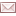 262.7Clare ConstableSBV40W4306.07.71Liverpool Pembroke Sefton62.755.0368.4Hannah ChristyPBU20WSale Harriers Manchester68.468.4473.1Hilary WestPBV55WStockport/Northern Vets73.173.1